Mary research task: Artworks of Mary analysis:Name of artwork: Mary mother of Jesus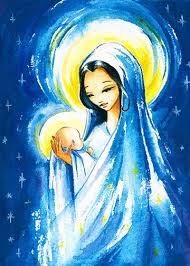 Artist: unknownLocation: DoorFoto Pinterest https://pin.it/RSWNHFw Time of completion: unknownImpressions: The style and the choice of colours was very wise and well thought. There are blue, white and gold which are colours that represent good and purity. Shows a depiction of Mary holding infant Jesus.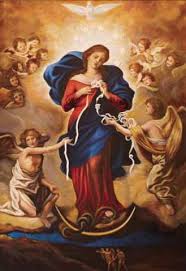 Name of artwork: Mary, Undoer of KnotsArtist: Joahann Georg Melchior SchmidtnerLocation:  Catholic pilgrimage church of St. Peter am Perlach, Augsburg, Bavaria.Time of completion: around 1700Impressions: It’s how’s Mary untying knots as angels surround her, the knotted snake depicts the devil. Surrounding Mary is the white glow of the Holy Spirit. On top of her is a white dove symbolising purity. https://en.m.wikipedia.org/wiki/Mary,_Untier_of_Knots Interpretation of the artworks:Mary Mother of Jesus: Mary, Undoer of Knots:Compare and contrast:Reflection:Why did you pick these artworks?I picked these artworks because it has a clear and nice art style of Mary and it’s more realistic to what Mary would have looked like. I also like how both of them show Mary very independent and strong. I also liked the colours and how it matched Mary’s personalityReflect how the artworks relate to modern society.It relates to modern society because the first picture shows the love between mother and child. Also the second picture related to us now because there are many problems and without Mary most of those problems won’t have solved.Colours:Lighting:Figures:Symbols:Other:Light blue, yellow, gold, white, Dark blue, brown,These colours represent understanding, power, knowledge, purity, faith, calmness, heaven. The artist has chosen very spiritual and positive colours.Lighting of gold and yellow behind Mary and Jesus’s head.The figures of Mary placed in the middle of the artwork, Jesus is placed in Mary’s arms on the left side of the artwork.White Stars surrounding Mary and Jesus could represent the birth of Jesus or the white could mean purity and peace between mother Mary and son Jesus.Another thing I noticed was that Jesus is bundled up in Mary’s dress. This could mean how close Mary and Jesus were.Colours:Lighting:Figures:Symbols:Other:Creams, light golds and yellow, blue, red white, brown.There is a luminous glow of white surrounding Mary. This could mean how heavenly and pure she was.Angels surrounding Mary observing her, this could also mean how she was protected by angels.Dove on top of her.  Dove represents peace, love  and hope. This is because Mary brought these things in life with her.There is a knotted rope that Mary is holding. Mary is untying it. I think it means how Mary got rid of many problems in the world by giving birth to Jesus.Located at the bottom where Mary’s legs are you can see a snake wrapping around the legs, the snake could be Satan.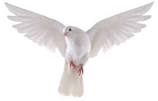 